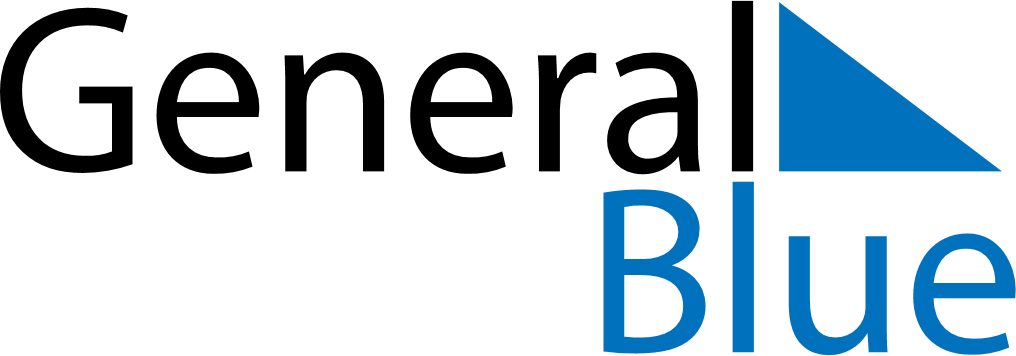 January 2019January 2019January 2019January 2019El SalvadorEl SalvadorEl SalvadorSundayMondayTuesdayWednesdayThursdayFridayFridaySaturday123445New Year’s Day6789101111121314151617181819Firma de los Acuerdos de Paz20212223242525262728293031